CLASS of 2026 FACTS & FIGURES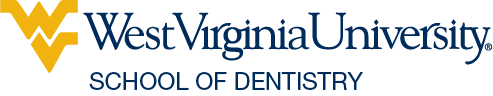 (Incoming Class of 2022)* One Non-resident applicant did not report genderDental Admissions Test (DAT) AveragesAcademic	19Perceptual Ability Test (PAT)	20Total Science	19Grade Point Average (GPA)Average Overall GPA	3.75Average Science GPA	3.67Average Dental Shadowing Hours	163Average Volunteer Hours	172WELLWVU - The Student’s Center of Health: well.wvu.eduWVU Health Sciences Financial Aid: financialaid.wvu.edu/students/professional-hscWVU School of Dentistry -Qualifications: https://dentistry.hsc.wvu.edu/apply-now/doctor-of-dental-surgery/ADEA Go Dental: adea.org/GoDentalADEA Dental School Explorer: https://dentalschoolexplorer.adea.org/Explore Health Careers: explorehealthcareers.orgAmerican Dental Education Association Official Guide to Dental Schools: adea.org/officialguideWest Virginia Resident Enrollees- Home Counties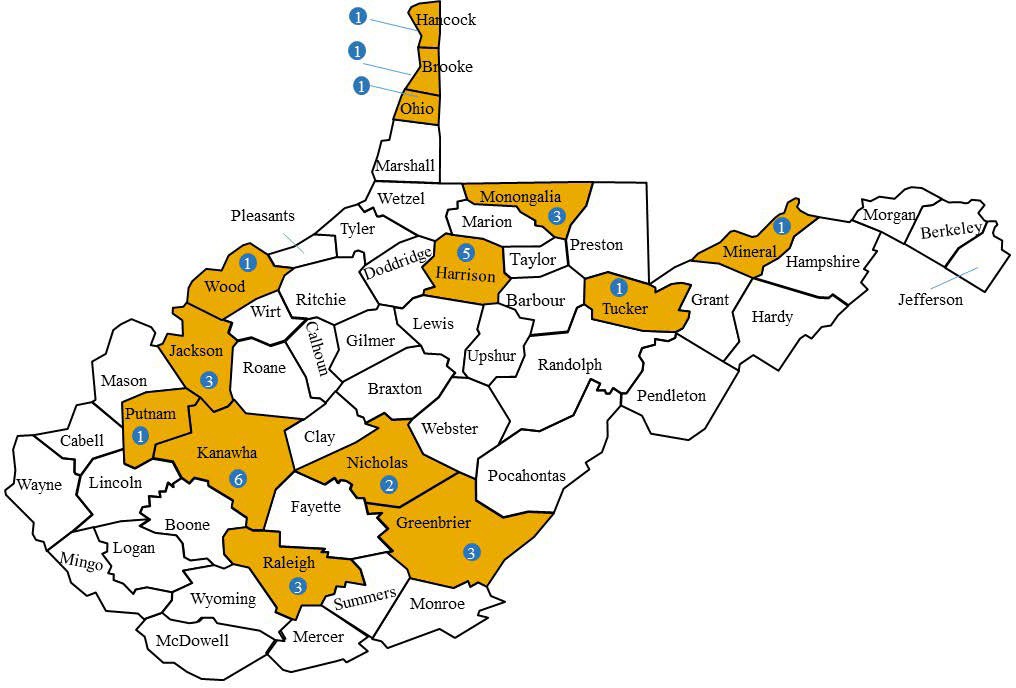 Out of State Enrollees- Home StatesCountry of ResidenceKuwait	(1)Lebanon	(1)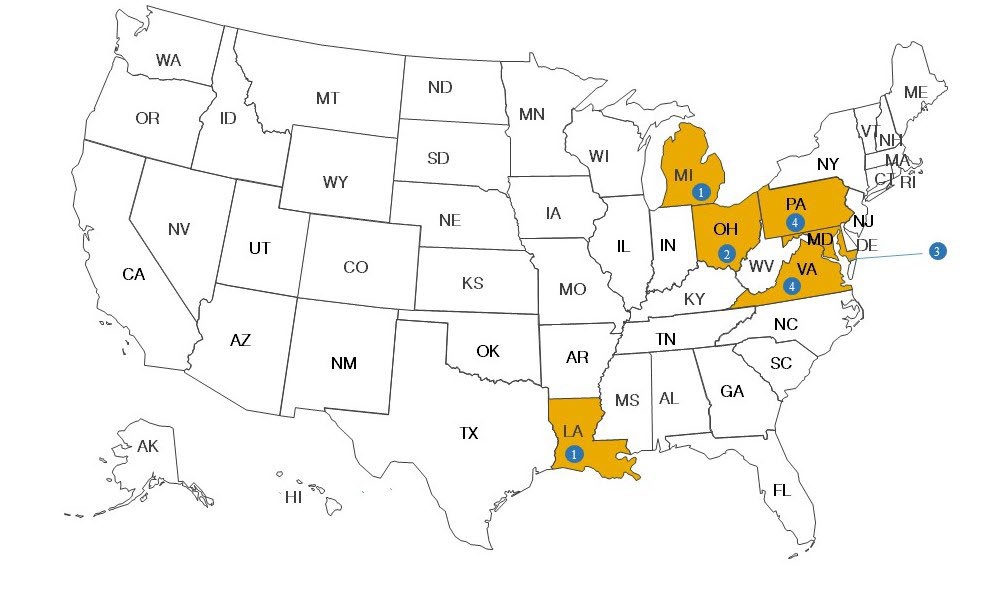 dentistry.wvu.eduRobert C. Byrd Health Science Center 1 Medical Center Drive, P.O. Box 9407 Morgantown, WV 26506-9407Phone: 304-293-6646Email: dentaladmit@hsc.wvu.eduApplicantsEnrolleesTotal94648Resident556%3165%Non- Resident89194%1735%Men47250%2756%Women47350%2144%